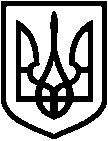 СВАТІВСЬКА РАЙОННА ДЕРЖАВНА АДМІНІСТРАЦІЯ ЛУГАНСЬКОЇ ОБЛАСТІРОЗПОРЯДЖЕННЯголови районної державної адміністрації21.06.2018	м. Сватове	№ 435Про внесення змін докошторису  спеціального фонду  Сватівського РТМО 	У зв’язку з використанням залишку  коштів по спеціальному фонду  Сватівського РТМО, керуючись ст.ст. 13,78 Бюджетного кодексу України та ст. ст.18, 41 Закону України «Про місцеві державні адміністрації»:1. Внести зміни до кошторису  спеціального фонду Сватівського РТМО, збільшивши  показники за доходами та  видатками на суму залишку на початок року, згідно з  додатком.	2. Управлінню фінансів райдержадміністрації (Кодацький М.В.), відділу фінансово-господарського забезпечення апарату (Ходова В.М.), Сватівському РТМО (Плотніков І.Л.) внести відповідні зміни до показників спеціального фонду кошторису  РТМО на 2018 рік.	3. Контроль за виконанням цього розпорядження покласти на заступника голови райдержадміністрації Лемешко Г.А.Голова райдержадміністрації                            Д.Х.МухтаровДодаток до розпорядження голови райдержадміністрації від 21.06.2018   № 435Зміни до кошторису спеціального фонду Сватівського РТМО на 2018рікКерівникапарату райдержадміністрації                                                                 Н.М.НаугольнаКФККод доходівКЕКВНайменування статті доходівта видатківСпеціальний фонд,грнСпеціальний фонд,грнКФККод доходівКЕКВНайменування статті доходівта видатківНа 01.01.2018збіль-шити,грн0212010250100Залишок на початок року12000,00ВСЬОГО:12000,00ВИДАТКИ2282Окремі заходи по реалізації державних (регіональних) програм, не віднесені до заходів розвитку 12000,00ВСЬОГО:12000,00